Sound of the week activitiesSee attached outdoor spelling cards. Activities can be used for both spelling words and common words.Common wordsCan you please help your child learn to recognise these words by writing them (bubble writing, colourful writing, squiggly writing, fancy writing) or with materials outside. Drawing a line around each word and looking at the shape of the word. Talking about tall and small letters. You can use your magnetic letters to say, make, read and write these words.SoundsSay, make, break, blend, read and write using words from the list. Your child will be able to tell you what to do!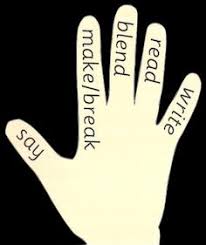 Don’t show your child the word, just say it to them. Use the magnetic board.Sound of the weekCommon wordsReadingWritingMaths/NumberScience/HWBTopic/ScienceoytoyenjoyroyalcowboyloyalCan you think of any other oy words?oy crossword – you may need some help from an adult with this as some words are a bit tricky but I am sure you can manage with a little help! ourdownoffPractise making these words with your magnetic boards and using them in a sentence. Allocated bug club book.Word search for topic words. Complete a book review for one of your allocated books.Pirate message in a bottlePowerpoint and writing activity. Details are included in powerpoint and attachments.Information HandlingI can collect objects and gather information, organising and displaying my findings in different ways.https://www.bbc.co.uk/bitesize/clips/z7r9jxshttps://www.bbc.co.uk/bitesize/clips/z4nyr82Carry out your own transport survey using the worksheet provided then use your tally marks to create a bar graph (worksheet provided) and answer the questions. Pirate puppets for role playDesign a ship flagConfusing Cans experiment (P12 – 15 of STEM pack attachment.